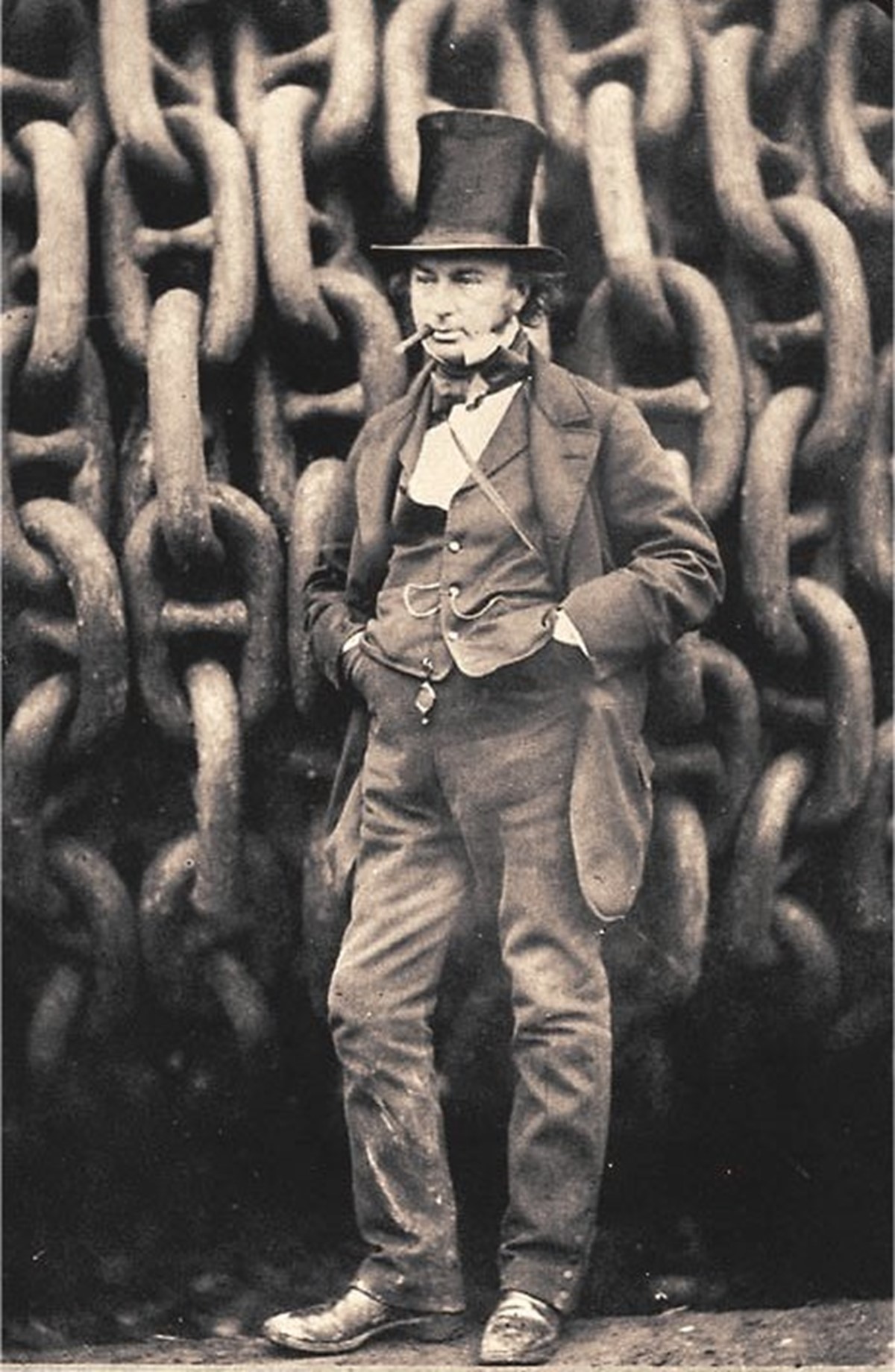 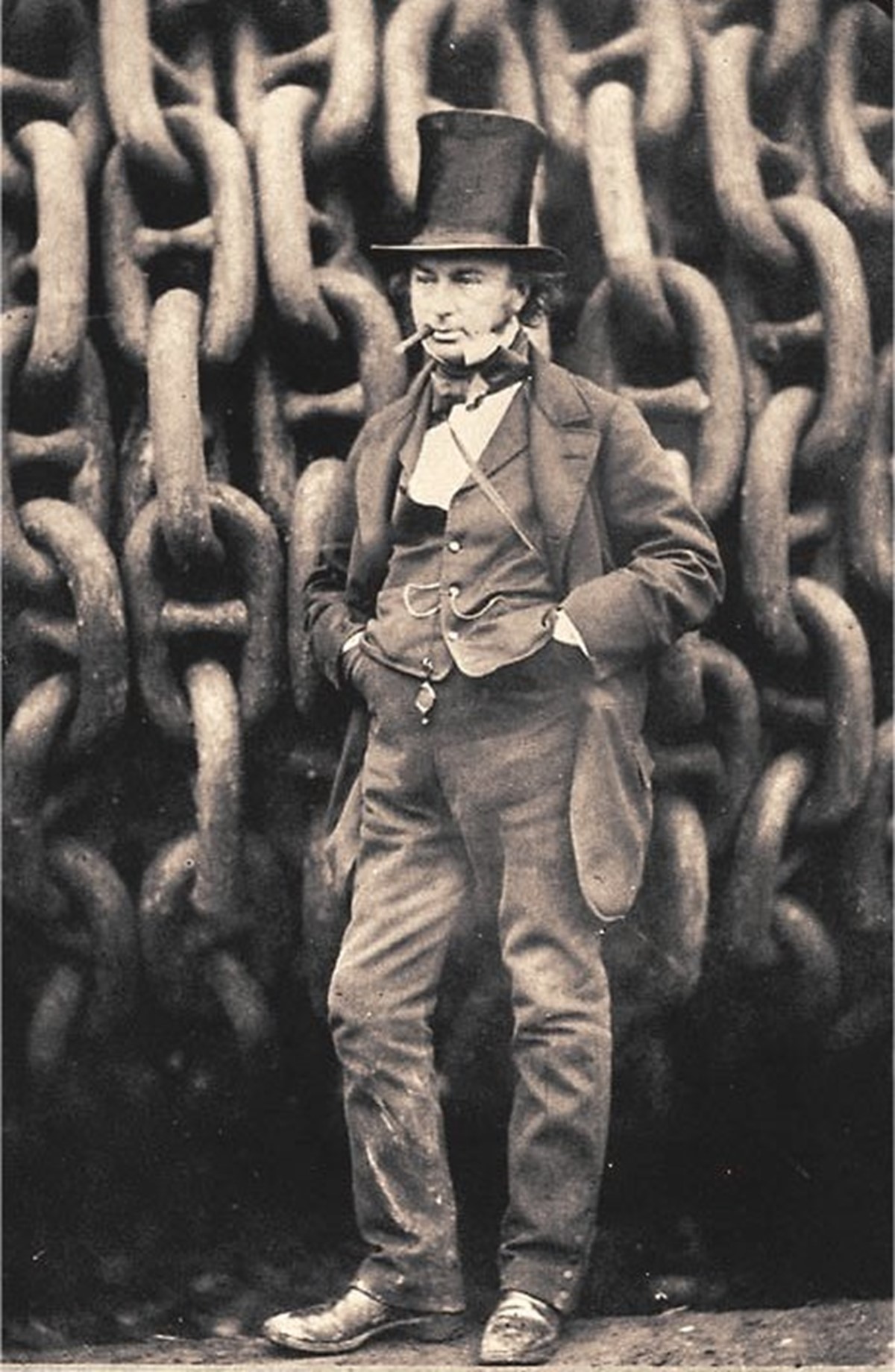 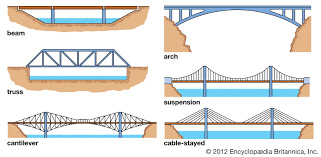 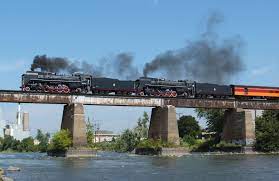 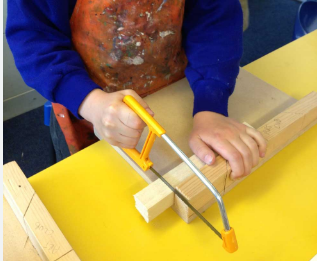 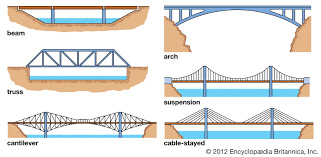 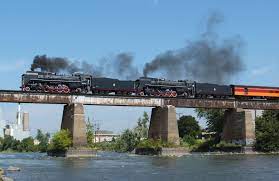 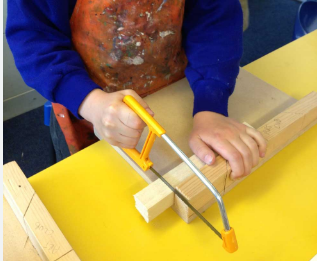 Key VocabularyKey Vocabularyadaptingmake (something) suitable for a new use or purpose; modifycompressionPressure (weight) being applied.reinforcestrengthen or support (an object or substance), especially with additional material.stability the strength to stand or enduretensionStretching something tightly